OSNOVNA ŠKOLA DAVORINA TRSTENJAKAHRVATSKA KOSTAJNICA					J E L O V N I K 	   - 9. mjesec 2020. g. 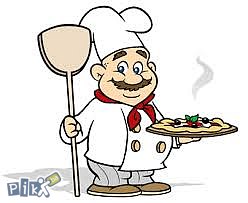 Ponedjeljak, 21.9.2020.		JUHA OD BROKULE + KIFLA SA ŠUNKOM I SIROM + SOKUtorak, 22.9.2020.			GRAŠAK + SOKSrijeda, 23.9.2020.			SENDVIČ + SOK	Četvrtak, 24.9.2020.		PILEĆI PAPRIKAŠ + SOKPetak, 25.9.2020.			PALENTA SA SIROM I VRHNJEM + SOKPonedjeljak, 28.9.2020.		BUREK OD MESA + JOGURTUtorak, 29.9.2020.			GRAH + SOKSrijeda, 30.9.2020.			PAŠTETA + ČAJ	Četvrtak, 1.10.2020.		TJESTENINA BOLONJEZ + CIKLA + SOKPetak, 2.10.2020.			LINOLADA + KAKAO